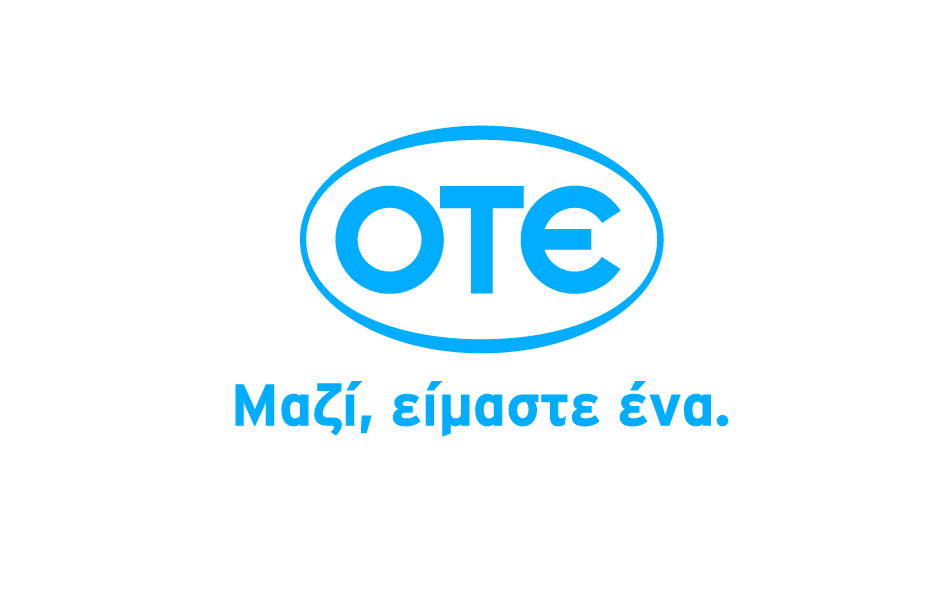 Μαρούσι, 27 Ιανουαρίου 2014ΑνακοίνωσηO OTE ανακοινώνει την αναπροσαρμογή του τιμολογίου των κλήσεων πρόσβασης στο διαδίκτυο (Internet) με χρήση Ενιαίου Πανελλαδικού Αριθμού Κλήσης (ΕΠΑΚ) ή Περιοχικού Αριθμού Κλήσης (ΠΕΑΚ).  Ακολουθεί ο αναλυτικός τιμοκατάλογος :Οι παραπάνω τιμές συμπεριλαμβάνουν ΦΠΑ 23%.Η ημερομηνία ισχύος των παραπάνω χρεώσεων είναι η  1-02-2014 και ώρα 00:00.Ωράριο εφαρμογής τελώνΩράριο εφαρμογής τελών08.00 – 22.00Καθημερινά22.00 – 08.00Καθημερινά22.00 – 08.00ΚαθημερινάΌταν η τηλεφωνική γραμμή του καλούντος τον ΕΠΑΚ ή ΠΕΑΚ  και ο Κόμβος του παρόχου είναι :Στο ίδιο ή διαφορετικά Κο.Κ. του ίδιου ΝομούΤοπική πρόσβασηΤοπική πρόσβασηΤοπική πρόσβασηΌταν η τηλεφωνική γραμμή του καλούντος τον ΕΠΑΚ ή ΠΕΑΚ  και ο Κόμβος του παρόχου είναι :Στο ίδιο ή διαφορετικά Κο.Κ. του ίδιου Νομού0,128 € ανά 520 sec(0,8856 € ανά ώρα)0,128 € ανά 520 sec(0,8856 € ανά ώρα)0,064 € ανά 260 sec (0,8856 € ανά ώρα)Όταν η τηλεφωνική γραμμή του καλούντος τον ΕΠΑΚ ή ΠΕΑΚ  και ο Κόμβος του παρόχου είναι :Στο ίδιο ή διαφορετικά Κο.Κ. του ίδιου Νομού0,128 € ανά 520 sec(0,8856 € ανά ώρα)0,128 € ανά 520 sec(0,8856 € ανά ώρα)0,064 € ανά 260 sec (0,8856 € ανά ώρα)Όταν η τηλεφωνική γραμμή του καλούντος τον ΕΠΑΚ ή ΠΕΑΚ  και ο Κόμβος του παρόχου είναι :Στο ίδιο ή διαφορετικά Κο.Κ. του ίδιου Νομού0,128 € ανά 520 sec(0,8856 € ανά ώρα)0,128 € ανά 520 sec(0,8856 € ανά ώρα)0,064 € ανά 260 sec (0,8856 € ανά ώρα)Όταν η τηλεφωνική γραμμή του καλούντος τον ΕΠΑΚ ή ΠΕΑΚ  και ο Κόμβος του παρόχου είναι :Στο ίδιο ή διαφορετικά Κο.Κ. του ίδιου Νομού0,128 € ανά 520 sec(0,8856 € ανά ώρα)0,128 € ανά 520 sec(0,8856 € ανά ώρα)0,064 € ανά 260 sec (0,8856 € ανά ώρα)Όταν η τηλεφωνική γραμμή του καλούντος τον ΕΠΑΚ ή ΠΕΑΚ  και ο Κόμβος του παρόχου είναι :Σε Κο.Κ. διαφορετικών ΝομώνΥπερτοπική πρόσβασηΥπερτοπική πρόσβασηΥπερτοπική πρόσβασηΌταν η τηλεφωνική γραμμή του καλούντος τον ΕΠΑΚ ή ΠΕΑΚ  και ο Κόμβος του παρόχου είναι :Σε Κο.Κ. διαφορετικών Νομών0,03198 € ανά 60 sec (1,9188 € ανά ώρα)0,03198 € ανά 60 sec (1,9188 € ανά ώρα)0,064 € ανά 260 sec (0,8856 € ανά ώρα)Όταν η τηλεφωνική γραμμή του καλούντος τον ΕΠΑΚ ή ΠΕΑΚ  και ο Κόμβος του παρόχου είναι :Σε Κο.Κ. διαφορετικών Νομών0,03198 € ανά 60 sec (1,9188 € ανά ώρα)0,03198 € ανά 60 sec (1,9188 € ανά ώρα)0,064 € ανά 260 sec (0,8856 € ανά ώρα)Όταν η τηλεφωνική γραμμή του καλούντος τον ΕΠΑΚ ή ΠΕΑΚ  και ο Κόμβος του παρόχου είναι :Σε Κο.Κ. διαφορετικών Νομών0,03198 € ανά 60 sec (1,9188 € ανά ώρα)0,03198 € ανά 60 sec (1,9188 € ανά ώρα)0,064 € ανά 260 sec (0,8856 € ανά ώρα)Όταν η τηλεφωνική γραμμή του καλούντος τον ΕΠΑΚ ή ΠΕΑΚ  και ο Κόμβος του παρόχου είναι :Σε Κο.Κ. διαφορετικών Νομών0,03198 € ανά 60 sec (1,9188 € ανά ώρα)0,03198 € ανά 60 sec (1,9188 € ανά ώρα)0,064 € ανά 260 sec (0,8856 € ανά ώρα)Όταν η τηλεφωνική γραμμή του καλούντος τον ΕΠΑΚ ή ΠΕΑΚ  και ο Κόμβος του παρόχου είναι :Σε Κο.Κ. διαφορετικών Νομών0,03198 € ανά 60 sec (1,9188 € ανά ώρα)0,03198 € ανά 60 sec (1,9188 € ανά ώρα)0,064 € ανά 260 sec (0,8856 € ανά ώρα)Όταν η τηλεφωνική γραμμή του καλούντος τον ΕΠΑΚ ή ΠΕΑΚ  και ο Κόμβος του παρόχου είναι :Σε Κο.Κ. διαφορετικών Νομών0,03198 € ανά 60 sec (1,9188 € ανά ώρα)0,03198 € ανά 60 sec (1,9188 € ανά ώρα)0,064 € ανά 260 sec (0,8856 € ανά ώρα)